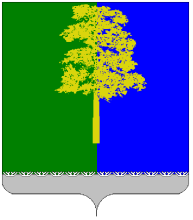 ХАНТЫ-МАНСИЙСКИЙ АВТОНОМНЫЙ ОКРУГ – ЮГРАДУМА КОНДИНСКОГО РАЙОНАРЕШЕНИЕО признании утратившим силу решения Думы Кондинского района от 13 сентября 2012 года № 264 «Об утверждении Положения о порядке управления и распоряжения жилищным фондом, находящимся в собственности муниципального образования Кондинский район»В целях совершенствования системы муниципальных правовых актов Кондинского района и приведения нормативной базы Кондинского района                          в соответствие с действующим законодательством, руководствуясь Федеральным законом от 0 № 131-ФЗ «Об общих принципах организации местного самоуправления в Российской Федерации», Уставом Кондинского района, Дума Кондинского района решила:1. Решение Думы Кондинского района от 13 сентября 2012 года № 264 «Об утверждении Положения о порядке управления и распоряжения жилищным фондом, находящимся в собственности муниципального образования Кондинский район» признать утратившим силу.2. Настоящее решение опубликовать в газете «Кондинский вестник»             и разместить на официальном сайте органов местного самоуправления Кондинского района.3. Настоящее решение вступает в силу после официального опубликования.4. Контроль за выполнением настоящего решения возложить                       на постоянную комиссию Думы Кондинского района пятого созыва                       по бюджету и экономике (А.О. Густов) и главу администрации Кондинского района М.В. Шишкина в соответствии с их компетенцией. Глава Кондинского района                                                  	         А.Н. Поздеевпгт. Междуреченский15 октября 2015 года№ 613